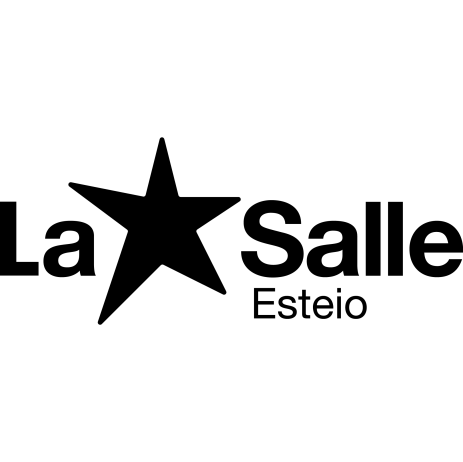 Aula de Informática 25/03/2019 – Turmas 41, 42 e 43Serão estudados os sinais de pontuação.Encontros vocálicos, encontros consonantais, dígrafos e classificação quanto à sílaba tônica.Teoria, jogos e atividades:Pontuação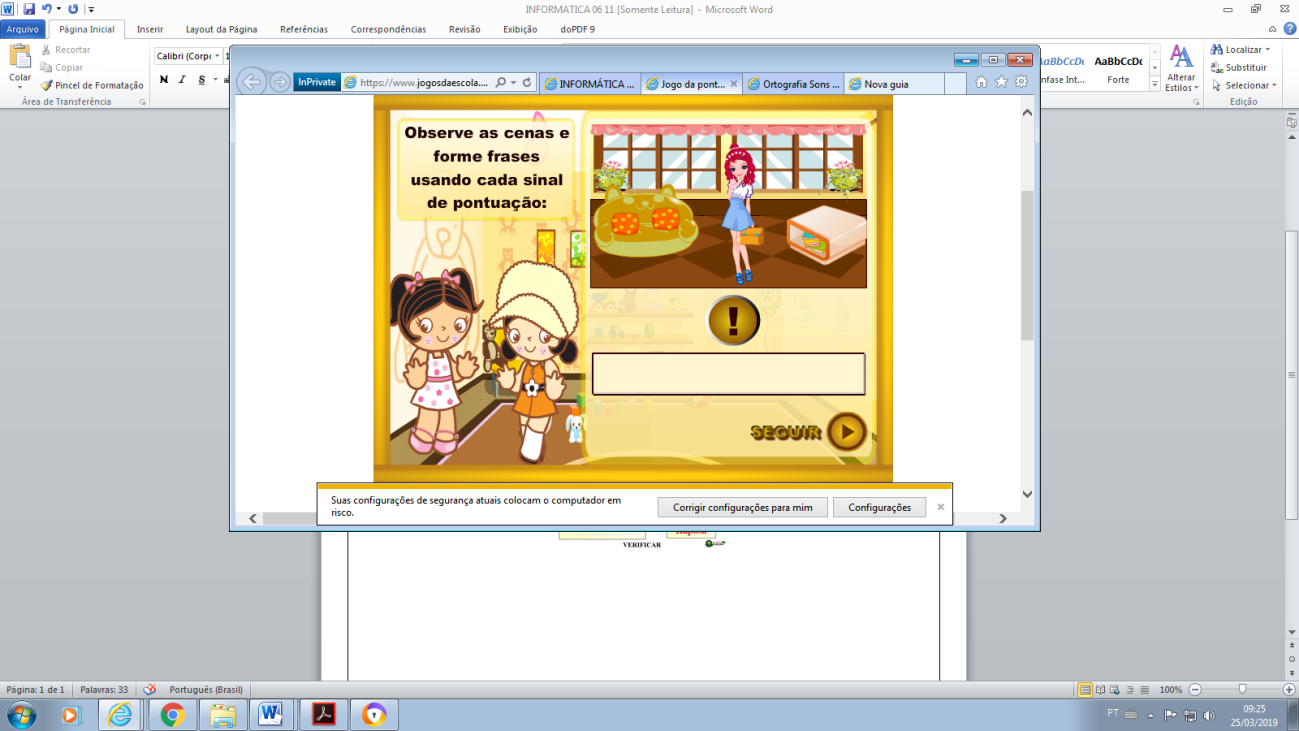 Disponível em: https://www.jogosdaescola.com.br/play/index.php/escrita/1202-jogo-da-pontuacaoOrtografia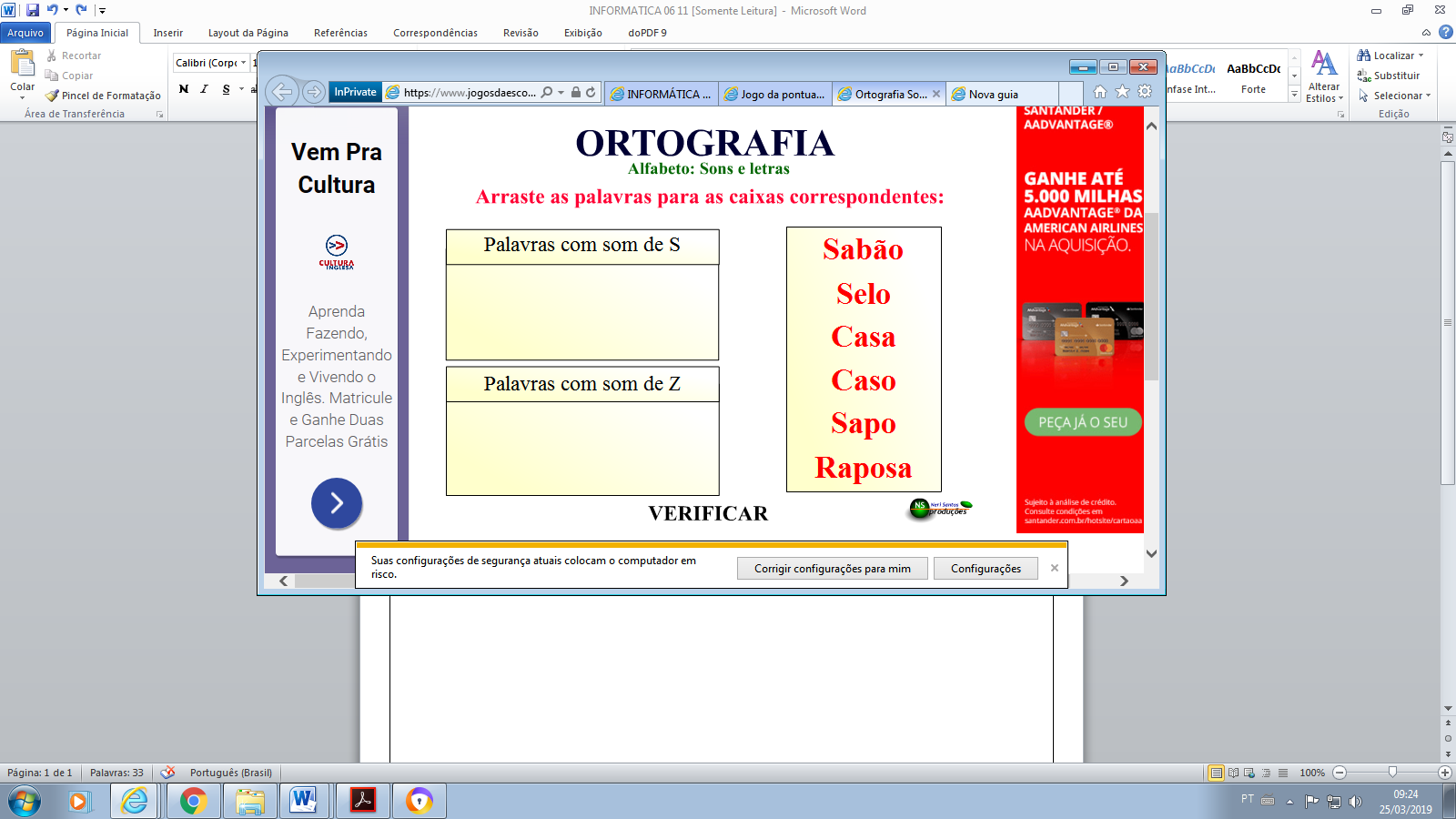 Disponível em: https://www.jogosdaescola.com.br/play/index.php/escrita/82-ortografia-sons-e-letrasOrtografia – V e F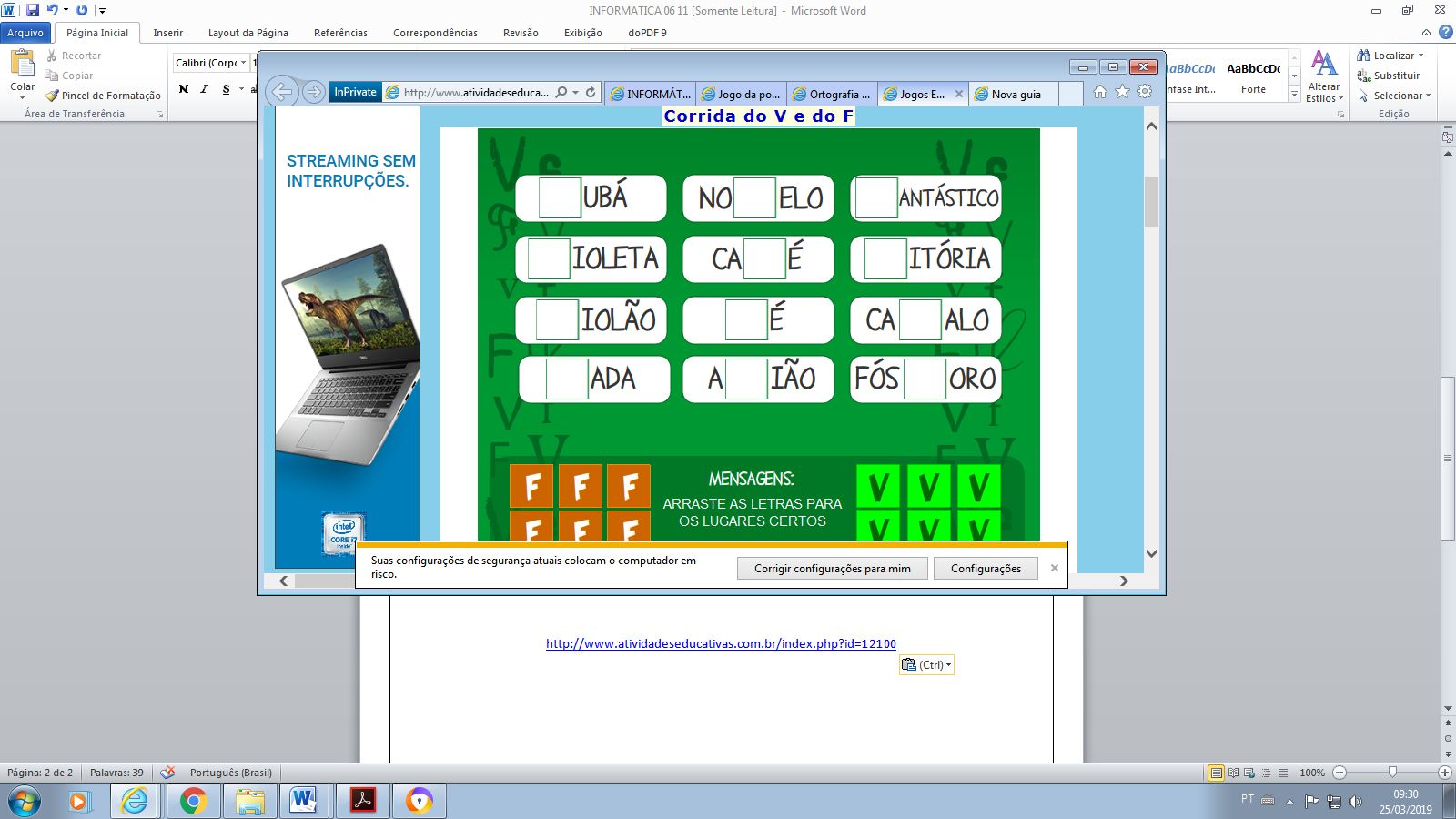 Disponível em: http://www.atividadeseducativas.com.br/index.php?id=12100Sílabas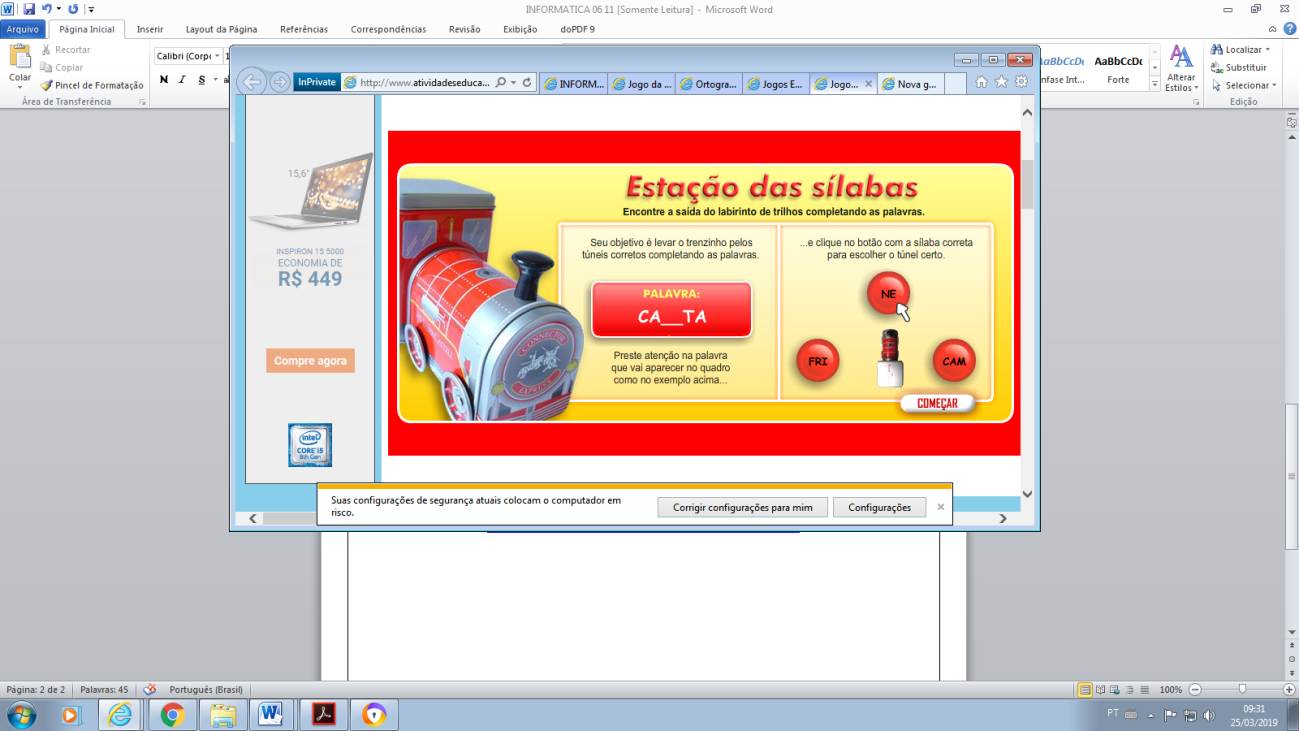 Disponível em: http://www.atividadeseducativas.com.br/index.php?id=10764